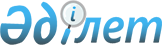 On approval of the Rules for provision of transfers to the Social Health Insurance Fund
					
			Invalidated
			
			Unofficial translation
		
					Decree of the Government of the Republic of Kazakhstan № 554 dated September 8, 2017. It became invalid by the Decree of the Government of the Republic of Kazakhstan dated 29.08.2023 № 731 (effective from 02.03.2024).
      Unofficial translation
      Footnote. It became invalid by the Decree of the Government of the Republic of Kazakhstan dated 29.08.2023 № 731 (effective from 02.03.2024).


      In accordance with Paragraph 7 of Article 35 of the Budget Code of the Republic of Kazakhstan dated December 4, 2008, the Government of the Republic of Kazakhstan hereby DECREES AS FOLLOWS:
      1. Approve the attached Rules for provision of transfers to the Social Health Insurance Fund.
      2. This Decree shall be enforced from January 1, 2018 and subject to official publication. Rules
for provision of transfers to the Social Health Insurance Fund Chapter 1. General Provisions
      1. These Rules for provision of transfers to the Social Health Insurance Fund (hereinafter referred to as the Rules) shall determine the procedure for transferring transfers from the republican budget to the Social Health Insurance Fund (hereinafter referred to as the Fund) to:
      1) payment for provision of services within the guaranteed scope of free medical care (hereinafter referred to as the GSFMC);
      2) reimbursement of the costs of the Fund for payment of services to health entities for provision of medical care in the System of Compulsory Social Health Insurance (hereinafter referred to as the CSHI) to military personnel, employees of special state and law enforcement agencies;
      3) state contributions to the CSHI for citizens of the Republic of Kazakhstan exempted from paying contributions to the Fund, as defined by the Law of the Republic of Kazakhstan dated November 16, 2015 “On Compulsory Social Health Insurance” (hereinafter referred to as the Law).
      2. The amounts of transfers shall be determined upon approval of the republican budget for the planning period. Chapter 2. The procedure for provision of transfers to the Fund
      3. After the approval of the republican budget, the Fund shall generate and submit the proposals to the authorized authority in the field of health (hereinafter referred to as the authorized authority) on a monthly breakdown of the annual amounts of transfers to be taken into account when the authorized authority draws up a  financing plan for obligations and payments.
      Monthly distribution of annual transfer amounts shall be carried out by the Fund based on the timing of payments, taking into account the estimated timing of payment of advance payments.
      4. If it is necessary to amend the financing plans for obligations and payments in the process of using transfers, the Fund shall submit proposals to the authorized authority on amendments to the financing plans for obligations and payments before the 5 day of the current month.
      5. Listing of transfers by the authorized body:
      1) payment for the provision of services under the Guaranteed volume of free medical care  shall be carried out monthly in the cash control account of the fund in the Treasury for the first five working days of the current month (in December up to the 20th) within the amounts of the individual payment financing plan;
      2) to reimburse the expenses of the fund for the payment of services to healthcare entities for the provision of medical care in the Compulsory social health insurance system to military personnel, employees of special state and law enforcement agencies shall be carried out monthly in the fund's bank account no later than the 30th of the month following the reporting month, according to the fund's application (hereinafter referred to as the application), in the form of Annex 1 to this Rules, within the amounts of the individual payment financing plan.
      The application shall be formed in accordance with the consolidated register for reimbursement of expenses of the fund for payment of services to health care entities for provision of medical assistance in the system of Compulsory social health insurance to military personnel, employees of special state and law enforcement agencies on the basis of data of information systems of the Ministry of Healthcare of the Republic of Kazakhstan up to the 25th day of the month following the reporting month, according to the form according to Annex 2 to these Rules.
      The transfer of funds taking into account the amendments introduced with the financing plans for obligations and payments shall be carried out until the 25th of the current month.
      The amount of the unutilized balance of transfers for services rendered under the Guaranteed volume of free medical care by the end of the month shall be to be included by the fund in the amount of the month following it.
      Unused (underutilized) amounts of transfers for services under the Guaranteed volume of free medical care allocated in the past financial year shall be subject to return to the income of the republican budget after the fund repays the obligations of the previous year, but not later than March 1 of the current financial year.
      Footnote. Paragraph 5 in the wording of the resolution of the Government of the RK dated 22.06.2020 № 380 (shall be enforced from the day of its first official publication).


      6. If it is necessary to clarify (adjust) the annual scope of transfers within the allocated budget, the Fund shall send proposals to the authorized authority in accordance with the budget legislation of the Republic of Kazakhstan.
      Proposals for clarification (adjustment) of the amounts of transfers within the allocated budget shall be considered by the authorized authority in accordance with the budget legislation of the Republic of Kazakhstan.
      7. Transfer of money in the form of contributions of the state to Compulsory social health insurance for the persons exempted from payment of the contributions specified in Article 26, paragraph 1, subparagraphs 1), 2), 3), 4), 5), 6), 6-1), 7), 8), 9), 10), 11), 12), 13) and 15) of the Law shall be carried out according to the Rules of calculation (deduction) and transfer of assignments and (or) contributions determined by authorized body.
      Footnote. Paragraph 7 in the wording of the resolution of the Government of the RK dated 22.06.2020 № 380 (shall be enforced from the day of its first official publication).

 Chapter 3. Reporting on use of transfers 
      8. The Fund shall submit to the authorized authority quarterly the reports on use of transfers to pay for provision of services under the GSFMC, reimbursement of the costs of the Fund for payment of services to health entities for medical assistance in the System of CSHI to military personnel, employees of special state and law enforcement agencies and state contributions to CSHI for citizens of the Republic of Kazakhstan exempted from paying contributions to the Fund, in accordance with the forms established by the authorized authority. 
      Footnote. Rules as added by Annex 1in accordance with the resolution of the Government of the RK dated 22.06.2020 № 380 (shall be enforced from the day of its first official publication). Applicationon _______ 20___
      for reimbursement of the expenses of the social health insurance fund for the payment of services to health careentities for the provision of medical assistance in the Compulsory social health insurance system to military personnel, employeesof special state and law enforcement agencies for_______ 20____
      Chairman of the Board            _________________________       ____________
      (or person replacing it) last name, first name, patronymic (if any) signature
      Chief accountant            _________________________             ____________
                              last name, first name, patronymic (if any) signature
      Place for seal
            ______________"_____", 20_____ .
      Last name and phone number of the performer _______________________
      Footnote. Rules as added by Annex 2 in accordance with the resolution of the Government of the RK dated 22.06.2020 № 380 (shall be enforced from the day of its first official publication).
      Consolidated registerfor reimbursement of the expenses of the social health insurance fund for the payment of services to health careentities for the provision of medical assistance in the Compulsory social health insurance system to military personnel, employeesof special state and law enforcement agencies for_______ 20____
      KZT, thousand
      Chairman of the Board      ____ __________________________                               ______________(or person replacing him) last name, first name, patronymic (if any)                                signature
      Chief accountant      _____________________________________                               ____________
                  (or person replacing it) last name, first name, patronymic (if any)                  signature
      _________"____" 20_____ г.
      Last name and phone number of the performer _______________________ ______________________
					© 2012. «Institute of legislation and legal information of the Republic of Kazakhstan» of the Ministry of Justice of the Republic of Kazakhstan
				
      The Prime Minister of the Republic of Kazakhstan

B. Sagintayev
Approved by
the Decree of the Government of
the Republic of Kazakhstan
No. 554 dated September 8, 2017 Annex 1
 to Rules for provision of
transfers to the social fund
health insuranceForm
tenge
tenge
Institution
 226
Program
066
Subprogram
104
Specifics
351
Payment type
Amount
Institution
 226
Program
066
Subprogram
104
Specifics
351
Transfers to the social health insurance fund to pay for the services of health-care entities to provide medical assistance in the system of Compulsory social health insurance to military personnel, employees of special state and law enforcement agenciesAnnex 2
 to Rules for provision of
transfers to the social fund
health insuranceForm
Name of regions, cities of republican significance, capital
Total payment
Consultation and diagnostic assistance
Consultation and diagnostic assistance
Hospital replacement care
Hospital replacement care
Inpatient medical care
Inpatient medical care
Outpatient drug provision
Outpatient drug provision
Name of regions, cities of republican significance, capital
Amount
Quantity
Services
Amount
Quantity
of treated patients
Amount
Quantity
of treated patients
Amount
Quantity
of secured prescriptions
Amount
Total for the Republic of Kazakhstan
Akmola
Aktobe
Almaty
Atyrau
Eastern Kazakhstan
Jambyl
Western Kazakhstan
Karaganda
Kostanay
Kyzylorda
Mangistau
Pavlodar
Nothern Kazakhstan
Turkestan
Almaty city
Nur-Sultan city
Shymkent city